„Domowe sposoby na zabawę ”Potrzebne materiały:ulubione książkikartki papieru w różnych wielkościachkredki4-latka warto jak najczęściej zachęcać do zabaw edukacyjnych, ponieważ dziecko do ukończenia 6. roku życia rozwija aż 80% swoich zdolności intelektualnych. Swobodnie eksplorując otoczenie, błyskawicznie zdobywa wiedzę o świecie. Wiele może się nauczyć dzięki dzisiejszej propozycji zabawy, czyli przez wykonywanie ilustracji do książek czytanych przez rodzica. Rysując, poprawia koordynację ręka-oko, natomiast szukając w pamięci szczegółów usłyszanej historii, usprawnia procesy kojarzenia. Po wykonaniu kilku ilustracji, w celu rozwijania zdolności matematycznych dziecka, można poprosić dziecko o samodzielne przeliczenie wykonanych prac i poukładanie od najmniejszej do największej lub posegregowanie prac według wielkości – ile jest dużych, ile małych?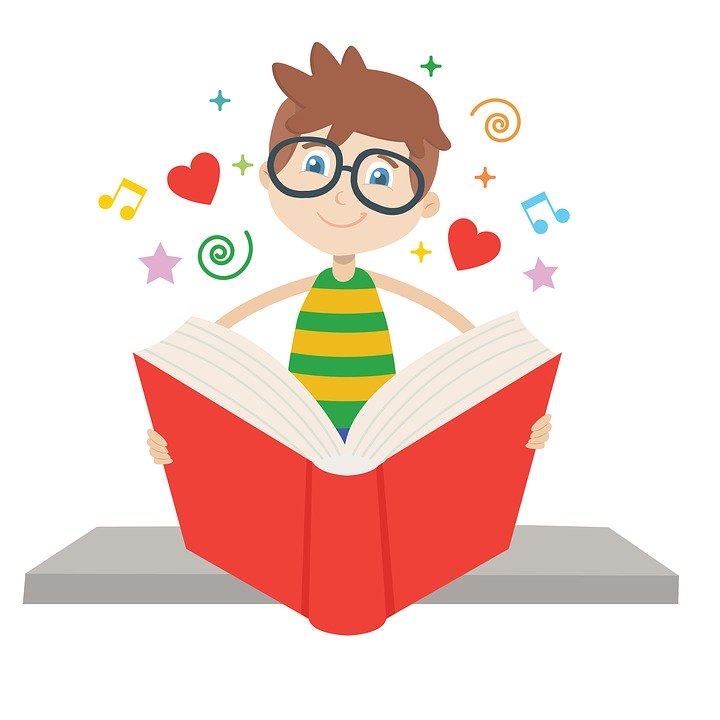 